На основу члана 34. Правилника о спровођењу конкурса које расписује Покрајински секретаријат за пољопривреду, водопривреду и шумарство („Службени лист АПВ“ број 8/23) и члана 12. Правилника о додели средстава за суфинансирање набавке опреме за наводњавање и опреме за побољшање водног, ваздушног и топлотног режима биљака у АП Војводини у 2023. години („Службени лист АПВ“ број 12/2023, 16/2023, 31/2023 и 36/2023), покрајински секретар за пољопривреду, водопривреду и шумарство дана 01.12.2023. доноси ОДЛУКУ О ИЗМЕНИ ОДЛУКЕо опредељивању средстава по Конкурсу за доделу средстава за суфинансирање набавке опреме и система за наводњавање и опреме за побољшање водног, ваздушног и топлотног режима биљака у АП Војводини у 2023. години1.У Одлуци о опредељивању средстава по Конкурсу за доделу средстава за суфинансирање набавке опреме и система за наводњавање и опреме за побољшање водног, ваздушног и топлотног режима биљака у АП Војводини у 2023.године број: 104-401-410/2023-06 од 10.08.2023. године, 08.09.2023. године, 10.10.2023. године и 21.11.2023. године, у тачки 1. износ „464.082.069,00 динара“ мења се износом „464.786.326,90 динара“, а износ од „462,412,902.90 динара“ мења се износом „464.786.326,90 динара“, док се у табели тачке 1. ред: 388. брише, чиме редови од 388. до 494. постају редови од 388. до 493., a редови 339., 449, 463. и 469. мењају се и гласe: а после редног броја 493 додају се нови редови: 2.У табели тачке 2. брише се редни број 112., и врши се пренумерација тaбеле. 3.У табели тачке 4. брише се редни број 11., и врши се пренумерација тaбеле. 4.У табели тачке 5. додаје се нови ред: 5.Ову одлуку објавити на сајту Покрајинског секретаријата за пољопривреду, водопривреду и шумарство.О б р а з л о ж е њ еПокрајински секретаријат за пољопривреду, водопривреду и шумарство (у даљем тексту: Секретаријат), објавио је Конкурс за доделу средстава за суфинансирање набавке опреме и система за наводњавање и опреме за побољшање водног, ваздушног и топлотног режима биљака у АП Војводини у 2023. години објављеном у („Службени лист АПВ“ број 12/2023, 16/2023, 31/2023 и 36/2023), дневном листу „Дневник“ 18.03.2023. године и сајту Секретаријата (у даљем тексту: Конкурс) и донео Правилник о додели средстава за суфинансирање набавке опреме за наводњавање и опреме за побољшање водног, ваздушног и топлотног режима биљака у АП Војводини у 2023. години („Службени лист АПВ“ број 12/2023, 16/2023, 31/2023 и 36/2023) (у даљем тексту: Правилник).Покрајински секретар је дана 10.08.2023. године донео Одлуку о опредељивању средстава по Конкурсу за доделу средстава за суфинансирање набавке опреме и система за наводњавање и опреме за побољшање водног, ваздушног и топлотног режима биљака у АП Војводини у 2023.године број: 104-401-410/2023-06, 08.09.2023. године и 21.11.2023.године Одлуку о измени одлуке о опредељивању средстава по Конкурсу за доделу средстава за суфинансирање набавке опреме и система за наводњавање и опреме за побољшање водног, ваздушног и топлотног режима биљака у АП Војводини у 2023.године.Комисија је разматрала пријаве чији су подносиоци указали на неправилности и прихватила приговоре који су се показали оправданим и извршила бодовање и рангирање, а такође је прихватила захтеве за одустанак. У том смислу Комисија је  предложила измену Одлуке о опредељивању средстава по Конкурсу за доделу средстава за суфинансирање набавке опреме и система за наводњавање и опреме за побољшање водног, ваздушног и топлотног режима биљака у АП Војводини у 2023.године број: 104-401-410/2023-06 од 10.08.2023. године Одлуке о измени одлуке о опредељивању средстава по Конкурсу за доделу средстава за суфинансирање набавке опреме и система за наводњавање и опреме за побољшање водног, ваздушног и топлотног режима биљака у АП Војводини у 2023.године од 08.09.2023. године и Одлуке о измени одлуке о опредељивању средстава по Конкурсу за доделу средстава за суфинансирање набавке опреме и система за наводњавање и опреме за побољшање водног, ваздушног и топлотног режима биљака у АП Војводини у 2023.године од 01.12.2023. године, и извршила расподелу средства на кориснике како следи: Комисија је констатовала да су од уговора одустали: Након прегледа захтева за исплату, извршена је корекција укупно прихватљивих трошкова инвестиције и одобреног износа за исплату следећих корисника средстава: Чиме се умањује уговорени износ овим корисницима за укупно 432,279.00 динара. Како је након одустанака и прихватања приговора преостало средства сходно члану 34. Правилника о спровођењу конкурса које расписује Покрајински секретаријат за пољопривреду, водопривреду и шумарство („Службени лист АПВ“ број 8/23) Комисија је предложила закључење уговора са Предлог Комисије за доделу средстава за суфинансирање набавке опреме и система за наводњавање и опреме за побољшање водног, ваздушног и топлотног режима биљака у АП Војводини у 2023. години је у свему у складу са Правилником о додели средстава за суфинансирање набавке опреме и система за наводњавање и опреме за побољшање водног, ваздушног и топлотног режима биљака у АП Војводини у 2023. години („Службени лист АПВ бр. 12/2023, 16/2023, 31/2023 и 36/2023) и Конкурсу за доделу средстава за суфинансирање набавке опреме и система за наводњавање и опреме за побољшање водног, ваздушног и топлотног режима биљака у АП Војводини у 2023. години  („Службени лист АПВ“ број 12/2023, 16/2023,  31/2023 и 36/2023), те је донета одлука као у диспозитиву. Покрајински секретарВладимир Галић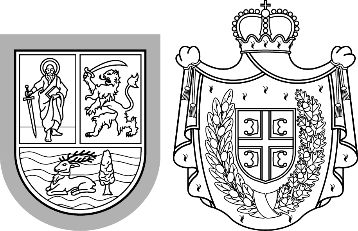 Република СрбијаАутономна покрајина Војводина	Покрајински секретаријат запољопривреду, водопривреду и шумарствоБулевар Михајла Пупина 16, 21000 Нови СадТ: +381 21 487 44 11, +381 21 456 721   Ф: +381 21 456 040psp@vojvodina.gov.rs
Република СрбијаАутономна покрајина Војводина	Покрајински секретаријат запољопривреду, водопривреду и шумарствоБулевар Михајла Пупина 16, 21000 Нови СадТ: +381 21 487 44 11, +381 21 456 721   Ф: +381 21 456 040psp@vojvodina.gov.rs
БРОЈ: 104-401-410/2023-06ДАТУМ: 01.12.2023.годинеРедни бројБрој пријавеИме и презимеБодовиОдобрено3394879Јован Нинков1252.910.423,004494823Јовица Милин 120238.686,004632954Мирјана Лекар115147.000,004695119Јан Частвен11544.105,00Р. бр.БројИме и презимеМестоБодовиОдобрено4942449Богдан ВлаовићДеспотово1251.740.213.004953133Јурај ВрбовскиБачки Петровац1151.250.788.00Редни бројБрој пријавеИме и презимеМестоСтатус пријаве103166Павел КрошлакСилбашКорисник одустао од пријавеРедни бројБрој пријавеИме и презимеМестоУговорени износ средстава Статус пријаве13166Павел КрошлакСилбаш214.690,00Корисник одустао од пријавеУкупно:Укупно:Укупно:Укупно:214.690,00Редни бројБројИме и презимеМестоБодовиПрихватљива инвестицијаОдобрено% Сопствена средства% 3394879Јован НинковБегеч1254.361.012,002.910.423,0066,741.450.589,2033,264494823Јовица Милин Ириг120340.979,99238.686,0070,00102.293,9930,004632954Мирјана ЛекарБачки Петровац115210.000,02147.000,0070,0063.000,0230,004695119Јан ЧаственБачки Петровац11573.508,3444.105,0060,0029.403,3440,00Редни бројБрој пријавеИме и презимеМестоБодовиПрихватљива инвестицијаОдобрено% Сопствена средства%  4942449Богдан ВлаовићДеспотово1252.486.018,641.740.213.0070.00745,805.6430.004953133Јурај ВрбовскиБачки Петровац1152.084.645.831.250.788.0060.00833,857.8340.00